INDICAÇÃO Nº 2888/2018Sugere ao Poder Executivo municipal e aos órgãos competentes, que providencie a extração de tronco de árvore já sem vida, na Rua Portugal no Jardim Europa.Excelentíssimo Senhor Prefeito Municipal, Nos termos do Art. 108 do Regimento Interno desta Casa de Leis, dirijo-me a Vossa Excelência para sugerir que, por intermédio do Setor competente, que providencie a extração de tronco de árvore já sem vida, na Rua Portugal, altura do número 749 no Jardim Europa. Justificativa:Segundo o morador que requisitou esta intermediação a este vereador, já existem diversos protocolos abertos na Prefeitura Municipal, porém, até o momento, não houve providência alguma. O fato que mais preocupa é que, o referido tronco, está causando alguns acidentes, pois, pessoas acabam por tropeçar no mesmo e assim, a presença dele, só aumenta a probabilidade de uma queda com lesão grave. O último protocolo está cadastrado sob o número 13040/2018. Desta forma, visando garantir a segurança dos moradores e pedestres, venho de maneira respeitosa, requerer que o Senhor Prefeito Municipal, atenda a este pedido como forma de respeito e garantia à dignidade dos cidadãos. Palácio 15 de Junho - Plenário Dr. Tancredo Neves, 20 de abril de 2018.Antonio Carlos RibeiroCarlão Motorista-vereador-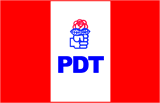 